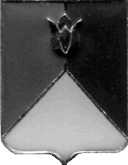 РОССИЙСКАЯ  ФЕДЕРАЦИЯАДМИНИСТРАЦИЯ КУНАШАКСКОГО МУНИЦИПАЛЬНОГО РАЙОНАЧЕЛЯБИНСКОЙ  ОБЛАСТИПОСТАНОВЛЕНИЕот  22.06. 2022  г. № 864Для реализации Плана дополнительных действий по обеспечению устойчивого развития Челябинской области в условиях внешнего санкционного давления, утвержденного Губернатором Челябинской области 30.05.2022годаПОСТАНОВЛЯЮ: 1.   При подготовке проектно-сметной документации по объектам капитального строительства муниципальной собственности Кунашакского  муниципального  района использовать только отечественное оборудование.                 2. Внести  изменение в существующие проектно-сметные документации в части замены импортного оборудования на отечественное оборудование  по объектам капитального строительства муниципальной собственности Кунашакского  муниципального  района.	3.  Начальнику отдела информационных технологий администрации Кунашакского муниципального района Ватутину В.Р. опубликовать настоящее постановление  на официальном сайте Администрации Кунашакского муниципального района.                  4.  Контроль выполнения настоящего постановления возложить на заместителя Главы района по ЖКХ, строительству и инженерной инфраструктуре - руководителя Управления ЖКХСЭ Администрации    Кунашакского муниципального района Мухарамова Р.Я.Глава района                                                                                            С.Н. АминовОб использовании отечественного  оборудования при подготовке проектно-сметной документации